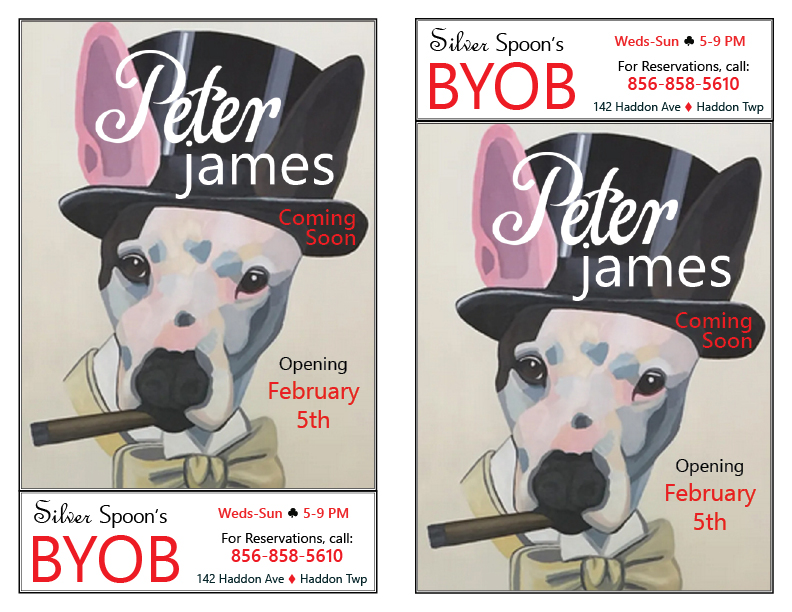 Haddon Township’s newest restaurant, Peter James BYOB, opens Wednesday, February 5FOR IMMEDIATE RELEASEContact:Kate Burns, Business Improvement LiaisonHaddon Township609-413-6528 (Cell) kburns@haddontwp.comHaddon Township’s Newest Restaurant, Peter James BYOB, Opening Wednesday, February 5Haddon Township, NJ – January XX, 2020 – Peter James BYOB, Haddon Township’s newest restaurant, will open its doors on Wednesday, February 5. Owners Dennis and Jillian Kelley named the restaurant after their beloved Pitbull mix, Peter James, and have styled the restaurant walls with his photographs. Located at 142 Haddon Avenue, Peter James BYOB will offer dinner-only dining Wednesdays through Sundays from 5-9 p.m. The restaurant will offer tapas fusion – serving small tastes of multi-cultural dishes including Italian, Cajun and Asian – in a low-lit, romantic atmosphere, offering an intimate dining experience.The menu is set to feature homemade pastas, soups and salads, small bites and homemade desserts for patrons to share with family and friends. Menu items are influenced by both Dennis and Jill’s family recipes, as well as some of their favorite culinary experiences over the years. The menu will be ever-changing, and will offer daily sauces, specials, and seasonal specialties. For reservations, call 856-858-5610 or visit https://silverspoonnj.com/peter-james-byob/ for more information. For more information on dining in Haddon Township, visit www.shophaddon.com. ###